【令和元年度】 マルチリンガル・エキスパート養成プログラム（MLE）Academic English Support Desk理科系研究科・学部対象オープンセミナー受講申請書・氏名（和文）：　（英文）：　・学籍番号（※教職員の場合は不要）：・所属研究科・学部／学年（和文）：　（英文）：　・現在のスコア：　TOEIC（　　　 ）／　TOEFL（　 　　　）／　IELTS（　　　　） ／ その他（　　　　）・連絡先（TEL）  ：  （Email）：　・受講希望日時： 9月25日（水）、26日（木）、27日（金）各日14:00-16:40（うち10分は休憩時間）※希望受講回に〇をつけてください。【提出先】言語文化研究科・外国語学部事務室　　マルチリンガル・エキスパート養成プログラム（MLE）	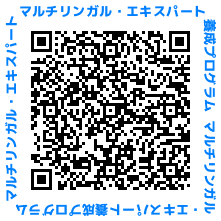 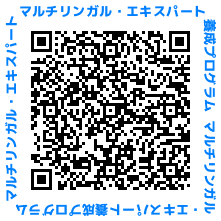 　　　Email: multilingual@lang.osaka-u.ac.jp　　　　URL:http://www.mle.osaka-u.ac.jpLessonThemeContents　　Attendance1Sept 25  StructureStructure and organisationSignposting　　Mini-practice2Sept 26 Opening and closingOpening Creating a ‘hook’ClosingMini-practice3Sept 27Dealing with questionsStrategies and practical tips for dealing with presentationsMini-practicePractice of whole presentation